北京御都家具制造有限公司大类小类产品编号规格材质配置投报价格（元）产品图样办公室家具桌类办公桌（有副台）1主台2200*1100*760副台1400*550*660办公桌构成：主台、副台、三屉活动推柜。基材：台面选用福建“福人”E1级人造板；饰面材料：双面贴一级天然木皮（包括胡桃木／樱桃木等），木皮厚度≥0.6。
封边：台面使用与楸木/西南桦木封边，封边条厚度≥6，木材含水率8%—12%；走线孔内缘做封闭处理。永不变形，不开裂。油漆：采用“易涂宝”水性漆涂饰，硬度≥2H。 胶粘剂：采用华表牌高档环保胶粘剂。
五金件：采用德国“海福乐”三节静音滑轨、锁具、铰链、尼龙纤维合成脚轮。
结构性能描述：主台面带薄抽，带合理走线功能；三屉活动推柜（配连杆锁）下屉下设前置导向轮；副台可移动，下设柜门及抽屉，带合理走线功能，门内设搁板，柜门配锁具。司局级4490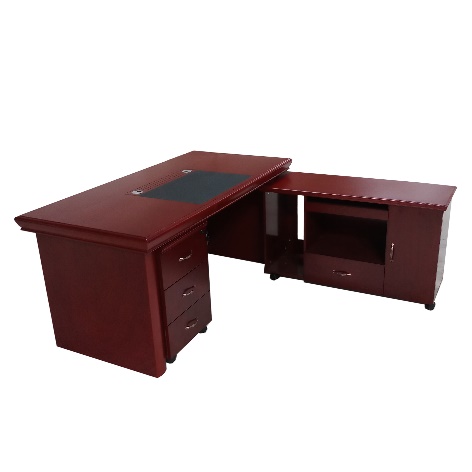 办公室家具桌类办公桌（有副台）2主台2000*1000*760副台1200*500*660办公桌构成：主台、副台、三屉活动推柜。基材：台面选用福建“福人”E1级人造板；饰面材料：双面贴一级天然木皮（包括胡桃木／樱桃木等），木皮厚度≥0.6。
封边：台面使用与楸木/西南桦木封边，封边条厚度≥6，木材含水率8%—12%；走线孔内缘做封闭处理。永不变形，不开裂。油漆：采用“易涂宝”水性漆涂饰，硬度≥2H。 胶粘剂：采用华表牌高档环保胶粘剂。
五金件：采用德国“海福乐”三节静音滑轨、锁具、铰链、尼龙纤维合成脚轮。
结构性能描述：主台面带薄抽，带合理走线功能；三屉活动推柜（配连杆锁）下屉下设前置导向轮；副台可移动，下设柜门及抽屉，带合理走线功能，门内设搁板，柜门配锁具。司局级4390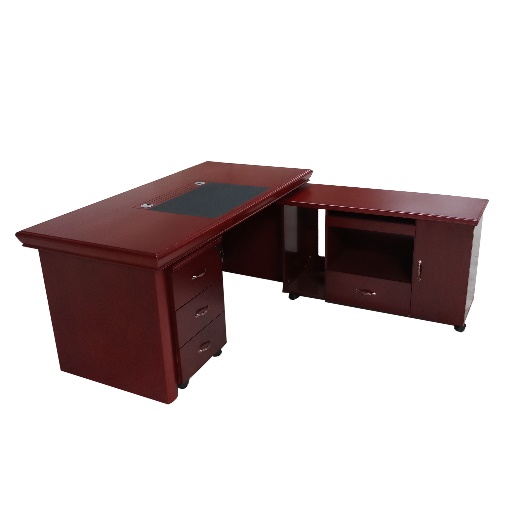 办公室家具桌类办公桌（有副台）3主台1800*1000*760副台1200*500*660办公桌构成：主台、副台、三屉活动推柜。基材：台面选用福建“福人”E1级人造板；饰面材料：双面贴一级天然木皮（包括胡桃木／樱桃木等），木皮厚度≥0.6。
封边：台面使用与楸木/西南桦木封边，封边条厚度≥6，木材含水率8%—12%；走线孔内缘做封闭处理。永不变形，不开裂。油漆：采用“易涂宝”水性漆涂饰，硬度≥2H。 胶粘剂：采用华表牌高档环保胶粘剂。
五金件：采用德国“海福乐”三节静音滑轨、锁具、铰链、尼龙纤维合成脚轮。
结构性能描述：主台面带薄抽，带合理走线功能；三屉活动推柜（配连杆锁）下屉下设前置导向轮；副台可移动，下设柜门及抽屉，带合理走线功能，门内设搁板，柜门配锁具。2950办公室家具桌类办公桌（有副台）4主台1600*800*760副台1200*400*660办公桌构成：主台、副台、三屉活动推柜。基材：台面选用福建“福人”E1级人造板；饰面材料：双面贴一级天然木皮（包括胡桃木／樱桃木等），木皮厚度≥0.6。
封边：台面使用与楸木/西南桦木封边，封边条厚度≥6，木材含水率8%—12%；走线孔内缘做封闭处理。永不变形，不开裂。油漆：采用“易涂宝”水性漆涂饰，硬度≥2H。 胶粘剂：采用华表牌高档环保胶粘剂。
五金件：采用德国“海福乐”三节静音滑轨、锁具、铰链、尼龙纤维合成脚轮。
结构性能描述：主台面带薄抽，带合理走线功能；三屉活动推柜（配连杆锁）下屉下设前置导向轮；副台可移动，下设柜门及抽屉，带合理走线功能，门内设搁板，柜门配锁具。2850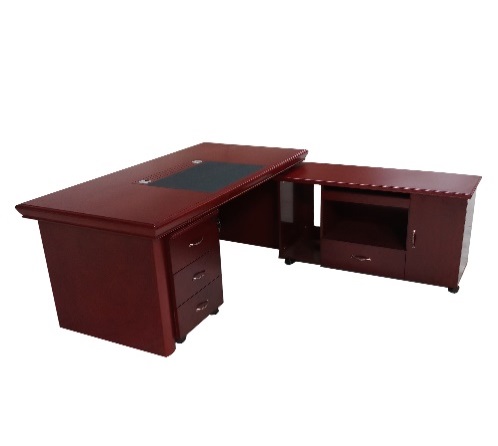 办公室家具桌类办公桌（无副台）51600*800*760基材：台面选用福建“福人”E1级人造板；饰面材料：双面贴一级天然木皮（包括胡桃木／樱桃木等），木皮厚度≥0.6。
封边：台面使用与楸木/西南桦木封边，封边条厚度≥6，木材含水率8%—12%；走线孔内缘做封闭处理。永不变形，不开裂。油漆：采用“易涂宝”水性漆涂饰，硬度≥2H。 胶粘剂：采用华表牌高档环保胶粘剂。五金件：采用德国“海福乐”三节静音滑轨、锁具、铰链、尼龙纤维合成脚轮。结构性能描述：一侧为三屉固定柜（连锁）；另一侧上部一个抽屉，下部带有活动搁板的单门柜；中间抽屉。带合理走线功能。2400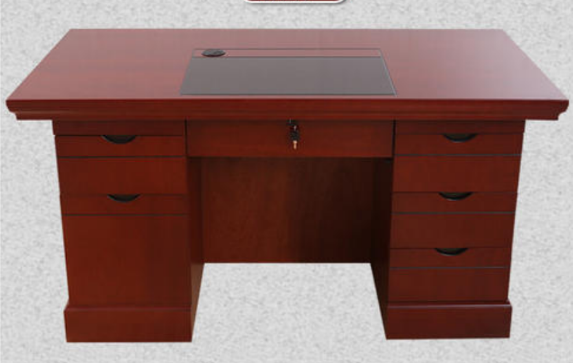 办公室家具桌类办公桌A61500*750*760基材：台面选用福建“福人”E1级人造板；饰面材料：双面贴一级天然木皮（包括胡桃木／樱桃木等），木皮厚度≥0.6。
封边：台面使用与楸木/西南桦木封边，封边条厚度≥6，木材含水率8%—12%；走线孔内缘做封闭处理。永不变形，不开裂。油漆：采用“易涂宝”水性漆涂饰，硬度≥2H。 胶粘剂：采用华表牌高档环保胶粘剂。
五金件：采用德国“海福乐”三节静音滑轨、锁具、铰链、尼龙纤维合成脚轮。结构性能描述：两头沉结构。2200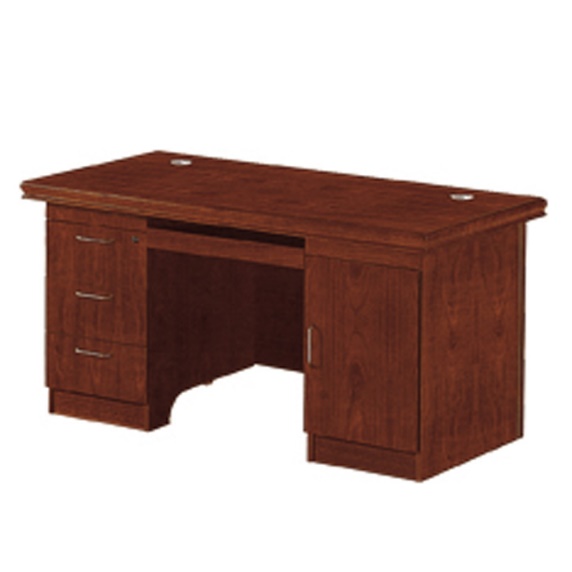 办公室家具桌类办公桌B71400*700*760基材：台面选用福建“福人”E1级人造板；饰面材料：双面贴一级天然木皮（包括胡桃木／樱桃木等），木皮厚度≥0.6。
封边：台面使用与楸木/西南桦木封边，封边条厚度≥6，木材含水率8%—12%；走线孔内缘做封闭处理。永不变形，不开裂。油漆：采用水性漆涂饰，硬度≥2H。 胶粘剂：采用华表牌高档环保胶粘剂。
五金件：采用德国“海福乐”三节静音滑轨、锁具、铰链、尼龙纤维合成脚轮。结构性能描述：两头沉结构。1800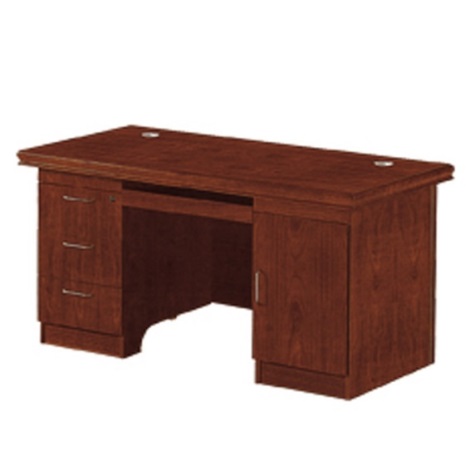 办公室家具桌类办公桌C81200*600*760                                                         基材：台面选用福建“福人”E1级人造板；饰面材料：双面贴一级天然木皮（包括胡桃木／樱桃木等），木皮厚度≥0.6。
封边：台面使用与楸木/西南桦木封边，封边条厚度≥6，木材含水率8%—12%；走线孔内缘做封闭处理。永不变形，不开裂。油漆：采用“易涂宝”水性漆涂饰，硬度≥2H。 胶粘剂：采用华表牌高档环保胶粘剂。
五金件：采用德国“海福乐”三节静音滑轨、锁具、铰链、尼龙纤维合成脚轮。结构性能描述：桌面下并排三屉。1600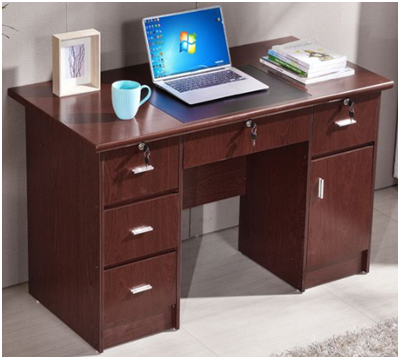 办公室家具桌类办公桌D91500*750*760板材：选用福建“福人”E1级三聚氰胺饰面人造板。封边：采用2厚 PVC封边带。胶粘剂：采用华表牌高档环保胶粘剂。五金件：采用德国“海福乐”三节静音滑轨、铰链、锁具、尼龙纤维合成脚轮。结构性能描述：桌面下并排三屉，左右各加单开板门，内配活动搁板一块。1750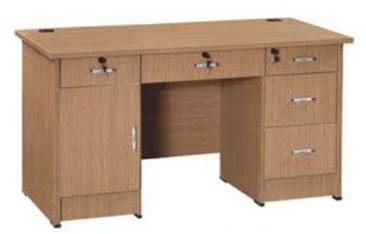 办公室家具桌类屏风工作位A101600*1600*760/1200屏风为全钢结构，厚度40，屏风内部不允许使用人造板。内框架采用1.5厚冷轧钢板，铝合金盖板厚1.5，表面阳极氧化/静电喷塑处理。桌面上屏风上部为磨砂玻璃，下部为0.8厚冷轧钢板，麻绒面料覆面。桌面下为冲点0.8厚冷轧钢板。基材采用E1级三聚氰胺饰面人造板，2厚PVC封边，两侧配木制固定柜。桌面下配键盘托、主机架。桌面上有走线孔，桌面上、下屏风均有多媒体插座。3200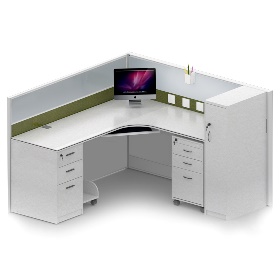 办公室家具桌类屏风工作位B111800*1800*760/1200屏风为全钢结构，厚度40，屏风内部不允许使用人造板。内框架采用1.5厚冷轧钢板，铝合金盖板厚1.5，表面阳极氧化/静电喷塑处理。桌面上屏风上部为磨砂玻璃，下部为0.8厚冷轧钢板，麻绒面料覆面。桌面下为冲点0.8厚冷轧钢板。基材采用E1级三聚氰胺饰面人造板，2厚PVC封边，两侧配木制固定柜。桌面下配键盘托、主机架。桌面上有走线孔，桌面上、下屏风均有多媒体插座。3800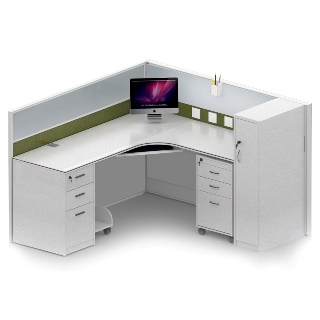 办公室家具柜类文件柜12900*420*2000上玻、下板基材：台面选用福建“福人”E1级人造板；饰面材料：双面贴一级天然木皮（包括胡桃木／樱桃木等），木皮厚度≥0.6。油漆：采用“易涂宝”水性漆涂饰，硬度≥2H。 胶粘剂：采用华表牌高档环保胶粘剂。
五金件：采用德国“海福乐”三节静音滑轨、锁具、铰链、尼龙纤维合成脚轮。结构性能描述：上、下门均为对开门，带锁，搁板厚25。上门内设二块可调搁板，下门内设一块可调搁板。司局级1920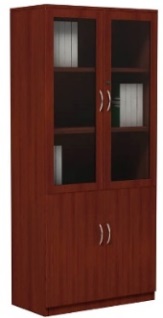 办公室家具柜类文件柜13900*420*2000四板门基材：台面选用福建“福人”E1级人造板；饰面材料：双面贴一级天然木皮（包括胡桃木／樱桃木等），木皮厚度≥0.6。油漆：采用“易涂宝”水性漆涂饰，硬度≥2H。 胶粘剂：采用华表牌高档环保胶粘剂。
五金件：采用德国“海福乐”三节静音滑轨、锁具、铰链、尼龙纤维合成脚轮。结构性能描述：上、下门均为对开门，带锁，搁板厚25。上门内设二块可调搁板，下门内设一块可调搁板。司局级1880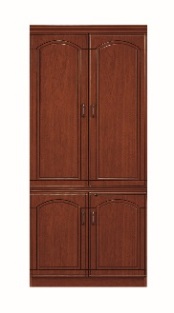 办公室家具柜类书柜14900*420*2000通体木框玻璃门基材：台面选用福建“福人”E1级人造板；饰面材料：双面贴一级天然木皮（包括胡桃木／樱桃木等），木皮厚度≥0.6。
油漆：采用“易涂宝”水性漆涂饰，硬度≥2H。 胶粘剂：采用华表牌高档环保胶粘剂。
五金件：采用德国“海福乐”三节静音滑轨、锁具、铰链、尼龙纤维合成脚轮。结构性能描述：上、下门均为对开门，带锁，搁板厚25。上门内设二块可调搁板，下门内设一块可调搁板。司局级1930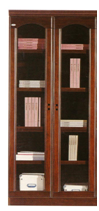 办公室家具柜类书柜15900*420*2000上玻、下板基材：台面选用福建“福人”E1级人造板；饰面材料：双面贴一级天然木皮（包括胡桃木／樱桃木等），木皮厚度≥0.6。
油漆：采用“易涂宝”水性漆涂饰，硬度≥2H。 胶粘剂：采用华表牌高档环保胶粘剂。
五金件：采用德国“海福乐”三节静音滑轨、锁具、铰链、尼龙纤维合成脚轮。结构性能描述：上、下门均为对开门，带锁，搁板厚25。上门内设二块可调搁板，下门内设一块可调搁板。司局级1950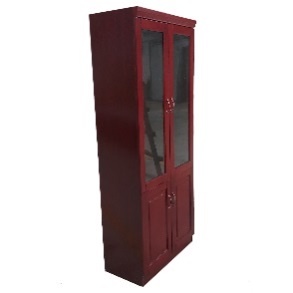 办公室家具柜类更衣柜16600*600*2000基材：台面选用福建“福人”E1级人造板；饰面材料：双面贴一级天然木皮（包括胡桃木／樱桃木等），木皮厚度≥0.6。油漆：采用“易涂宝”水性漆涂饰，硬度≥2H。 胶粘剂：采用华表牌高档环保胶粘剂。
五金件：采用德国“海福乐”三节静音滑轨、锁具、铰链、尼龙纤维合成脚轮。结构性能描述：通体单开板门，带锁，配衣帽钩，内有两块固定搁板，搁板厚度25。横向不锈钢挂衣杆，门内侧装半身镜。司局级1980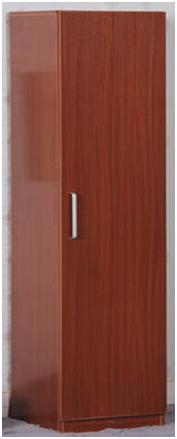 办公室家具柜类更衣柜17900*600*2000柜体选用福建“福人”E1级三聚氰胺饰面人造板， 2厚PVC封边。永不变形，不开裂。门板及其他正面可视部件基材选用E1级人造板，双面贴一级天然木皮（包括胡桃木／樱桃木等），木皮厚度≥0.6，双面均衡涂饰水性漆，硬度≥2H。胶粘剂：采用华表牌高档环保胶粘剂。
五金件：采用德国“海福乐”带阻尼铰链，锁具、金属衣帽钩、挂衣杆、配尼龙脚垫。结构性能描述：通体对开门，有中山板，两门分别带锁，内有两块固定搁板，搁板厚度25。两门内均配衣帽钩，半身镜，横向不锈钢挂衣杆。995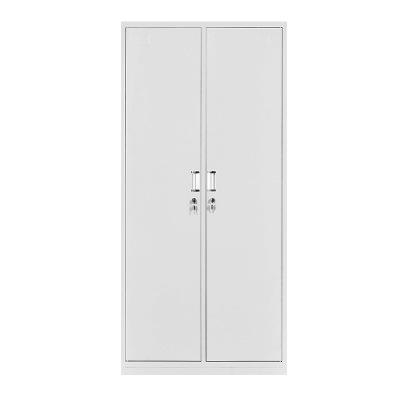 办公室家具茶几茶几A181200*600*450基材：硬杂木几架，榫卯结构。木材含水率8%-12%，几面采用25厚 E1级人造板，≥6厚实木封边，木材含水率8%-12%。饰面材料：双面贴一级天然木皮（包括胡桃木／樱桃木等），木皮厚度0.6。
封边：几面使用与木皮材质一致的实木封边，封边条厚度≥6，木材含水率8%—12%。永不变形，不开裂。油漆：采用“易涂宝”水性漆涂饰，硬度≥2H。胶粘剂：采用华表牌高档环保胶粘剂。
五金件：采用德国“海福乐”配尼龙脚垫。结构性能描述：距地100处设一搁板。大茶几980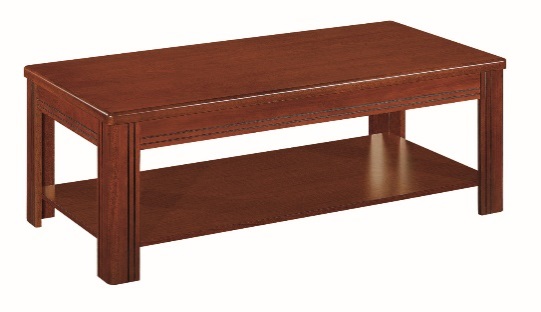 办公室家具茶几茶几B19700*700*530基材：硬杂木几架，榫卯结构。木材含水率8%-12%，几面采用25厚 E1级人造板，≥6厚实木封边，木材含水率8%-12%。饰面材料：双面贴一级天然木皮（包括胡桃木／樱桃木等），木皮厚度0.6。
封边：几面使用与木皮材质一致的实木封边，封边条厚度≥6，木材含水率8%—12%。永不变形，不开裂。油漆：采用“易涂宝”水性漆涂饰，硬度≥2H。胶粘剂：采用华表牌高档环保胶粘剂。
五金件：采用德国“海福乐”配尼龙脚垫。结构性能描述：距地100处设一搁板。790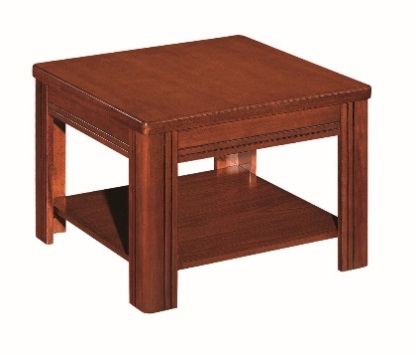 办公室家具茶几茶几C20500*700*530基材：硬杂木几架，榫卯结构。木材含水率8%-12%，几面采用25厚 E1级人造板，≥6厚实木封边，木材含水率8%-12%。饰面材料：双面贴一级天然木皮（包括胡桃木／樱桃木等），木皮厚度0.6。
封边：几面使用与木皮材质一致的实木封边，封边条厚度≥6，木材含水率8%—12%。永不变形，不开裂。油漆：采用“易涂宝”水性漆涂饰，硬度≥2H。胶粘剂：采用华表牌高档环保胶粘剂。
五金件：采用德国“海福乐”配尼龙脚垫。结构性能描述：距地100处设一搁板。690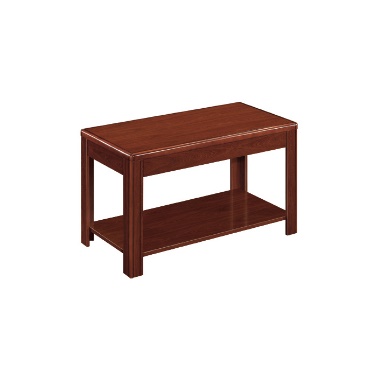 办公室家具沙发沙发A121单人位中背、带扶手选用 一级牛皮覆面，满包结构；内部实木主框架，四面刨光，木材含水率8%-12%，弹簧或绷带材料与泡棉之间有高强度织物隔垫。采用环保、高回弹PU泡棉，座密度≥35Kg/m3，背密度≥25Kg/ m3，回弹性≥40%。配尼龙脚垫。1480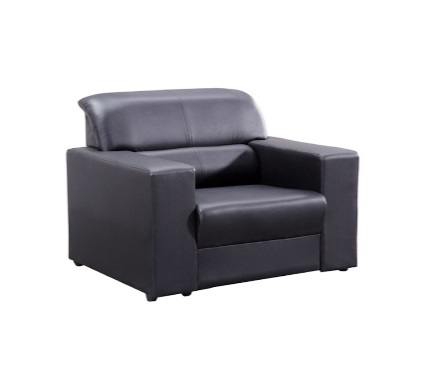 办公室家具沙发沙发A222单人位中背、带扶手选用PU革覆面，露木结构；内部实木主框架，四面刨光，木材含水率8%-12%，弹簧或绷带材料与泡棉之间有高强度织物隔垫。采用环保、高回弹PU泡棉，座密度≥35Kg/m3，背密度≥25Kg/ m3，回弹性≥40%。配尼龙脚垫。出木部分采用水性漆涂饰，硬度≥2H。1200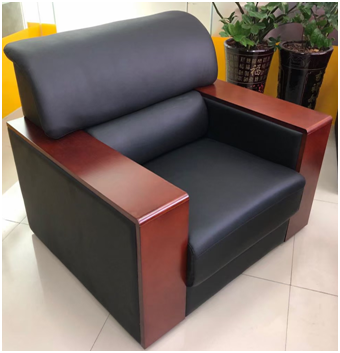 办公室家具沙发沙发A323单人位中背、带扶手选用麻绒覆面，露木结构；内部实木主框架，四面刨光，木材含水率8%-12%，弹簧或绷带材料与泡棉之间有高强度织物隔垫。采用环保、高回弹PU泡棉，座密度≥35Kg/m3，背密度≥25Kg/ m3，回弹性≥40%。配 尼龙脚垫。出木部分采用水性漆涂饰，硬度≥2H1010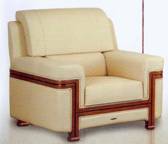 办公室家具沙发沙发B124三人位中背、带扶手选用一级牛皮覆面，满包结构；内部实木主框架，四面刨光，木材含水率8%-12%，弹簧或绷带材料与泡棉之间有高强度织物隔垫。采用环保、高回弹PU泡棉，座密度≥35Kg/m3，背密度≥25Kg/ m3，回弹性≥40%。配尼龙脚垫。2980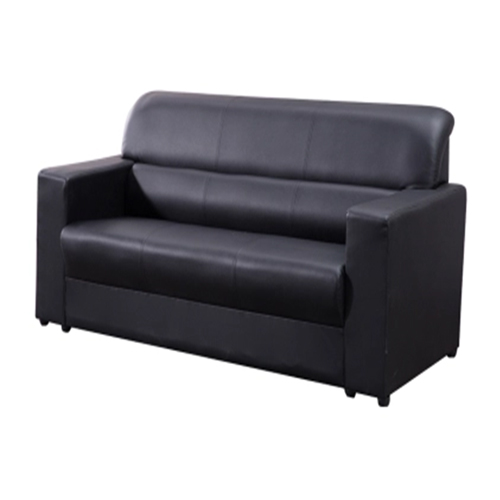 办公室家具沙发沙发B225三人位中背、带扶手选用PU革覆面，露木结构；内部实木主框架，四面刨光，木材含水率8%-12%，弹簧或绷带材料与泡棉之间有高强度织物隔垫。采用环保、高回弹PU泡棉，座密度≥35Kg/m3，背密度≥25g/ m3，回弹性≥40%。配尼龙脚垫。出木部分采用水性漆涂饰，硬度≥2H。2650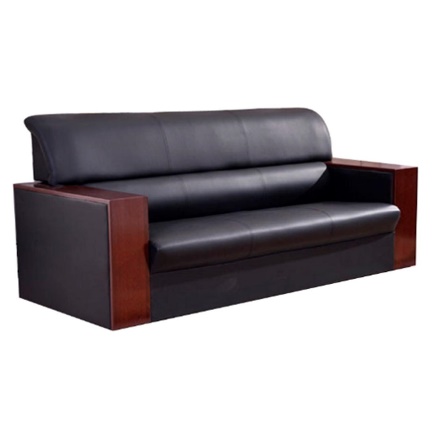 办公室家具沙发沙发B326三人位中背、带扶手选用麻绒覆面，露木结构；内部实木主框架，四面刨光，木材含水率8%-12%，弹簧或绷带材料与泡棉之间有高强度织物隔垫。采用环保、高回弹PU泡棉，座密度≥35Kg/m3，背密度≥25Kg/ m3，回弹性≥40%。配尼龙脚垫。出木部分采用水性漆均衡涂饰，硬度≥2H。2480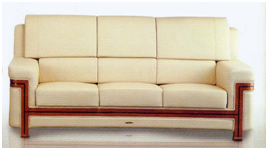 办公室家具椅类办公椅A27常规高背，带扶手一级牛皮覆面； 内衬环保高回弹PU泡棉，座密度≥40Kg/m3、背密度≥25Kg/m3，回弹性≥40%；座、背衬板采用E1级弯曲木胶合板，厚度≥12；座背分体式结构。硬杂木扶手，木材含水率8%-12%； 前置式倾仰机构，具备无级倾仰、升降、锁定功能；配气压棒，行程≥60，最低座面高≤440； 钢架五星脚，硬杂木盖板；水性漆均衡涂饰，硬度≥2H；PU脚轮。司局级1480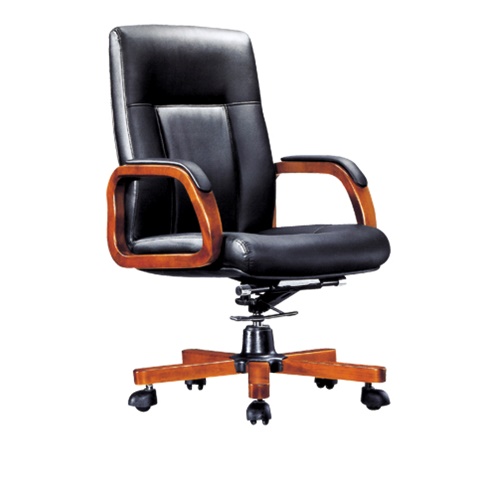 办公室家具椅类办公椅B28常规高背，带扶手一级牛皮覆面； 内衬环保高回弹PU泡棉，座密度≥40Kg/m3、背密度≥25Kg/m3，回弹性≥40%；座、背衬板采用E1级弯曲木胶合板，厚度≥12；座背分体式结构。实木扶手，水性漆涂饰，硬度≥2H；木材含水率8%-12%； 前置式倾仰、升降、锁定机构；配气压棒，行程≥60，最低座面高≤440； 铝合金五星脚； PU脚轮。司局级1380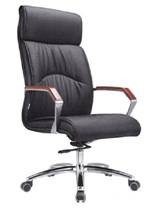 办公室家具椅类办公椅C29常规中背，带扶手麻绒面料覆面；内衬环保高回弹PU泡棉，座密度≥40Kg/m3、背密度≥25Kg/m3，回弹性≥40%；座、背衬板采用E1级弯曲木胶合板，厚度≥12；座背分体式结构。实木扶手，水性漆涂饰，硬度≥2H；木材含水率8%-12%；具备倾仰、升降、三段锁定功能；配气压棒，行程≥60，最低座面高≤420； 铝合金五星脚； PU脚轮。790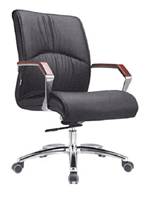 办公室家具椅类办公椅D30常规中背，带扶手阻燃尼龙网布覆面；内衬环保高回弹一次成形PU泡棉（座密度≥40Kg/ m3，回弹性≥40%），座衬板采用E1级弯曲木多层胶合板，厚度≥12 mm。一体成型PP材料背框，内绷阻燃尼龙网布；扶手、填腰可调。具备倾仰、升降、三段锁定功能；气压棒行程≥60，最低座面高≤420；铝合金五星脚；PU脚轮。720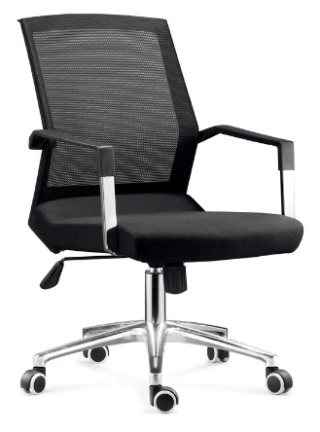 办公室家具椅类办公椅E31常规中背，无扶手麻绒面料覆面； 内衬环保高回弹PU泡棉，座密度≥40Kg/m3、背密度≥/m3，回弹性≥40%；座、背衬板采用E1级弯曲木胶合板，厚度≥12；座背分体式结构。具备倾仰、升降、锁定功能；配气压棒，行程≥60，最低座面高≤420； 铝合金五星脚； PU脚轮。660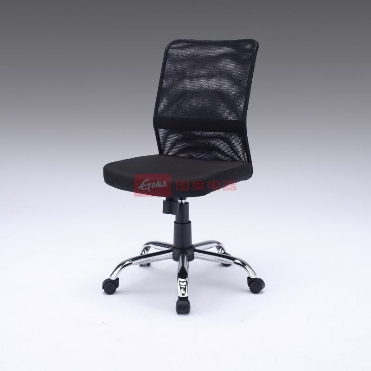 会议室家具桌类会议桌A32中空型1延米基材：桌面选用福建“福人”E1级人造板；饰面材料：双面贴一级天然木皮（包括胡桃木／樱桃木等），木皮厚度≥0.6。
封边：桌面使用楸木/西南桦木等≥6厚实木封边，木材含水率8%—12%；走线孔内缘做封闭处理。永不变形，不开裂。油漆：采用“易涂宝”水性漆涂饰，硬度≥2H。胶粘剂：采用华表牌高档环保胶粘剂。
五金件：采用德国“海福乐”金属调节脚。
结构性能描述：有多媒体线盒和走线功能，带桌斗及挡笔沿。2800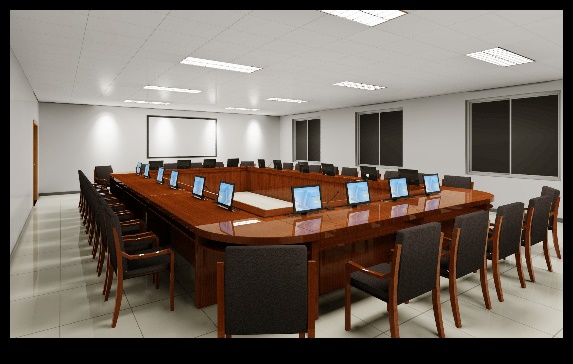 会议室家具桌类会议桌A32中空型1延米基材：桌面选用福建“福人”E1级人造板；饰面材料：双面贴一级天然木皮（包括胡桃木／樱桃木等），木皮厚度≥0.6。
封边：桌面使用楸木/西南桦木等≥6厚实木封边，木材含水率8%—12%；走线孔内缘做封闭处理。永不变形，不开裂。油漆：采用“易涂宝”水性漆涂饰，硬度≥2H。胶粘剂：采用华表牌高档环保胶粘剂。
五金件：采用德国“海福乐”金属调节脚。
结构性能描述：有多媒体线盒和走线功能，带桌斗及挡笔沿。2800会议室家具桌类会议桌B33非中空型1延米基材：桌面选用福建“福人”E1级人造板；饰面材料：双面贴一级天然木皮（包括胡桃木／樱桃木等），木皮厚度≥0.6。
封边：桌面使用楸木/西南桦木等≥6厚实木封边，木材含水率8%—12%；走线孔内缘做封闭处理。永不变形，不开裂。油漆：采用“易涂宝”水性漆涂饰，硬度≥2H。胶粘剂：采用华表牌高档环保胶粘剂。
五金件：采用德国“海福乐”金属调节脚。
结构性能描述：有多媒体线盒和走线功能，带桌斗。2400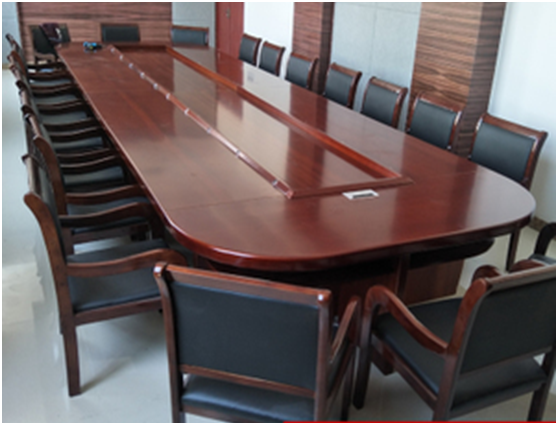 会议室家具桌类会议桌B33非中空型1延米基材：桌面选用福建“福人”E1级人造板；饰面材料：双面贴一级天然木皮（包括胡桃木／樱桃木等），木皮厚度≥0.6。
封边：桌面使用楸木/西南桦木等≥6厚实木封边，木材含水率8%—12%；走线孔内缘做封闭处理。永不变形，不开裂。油漆：采用“易涂宝”水性漆涂饰，硬度≥2H。胶粘剂：采用华表牌高档环保胶粘剂。
五金件：采用德国“海福乐”金属调节脚。
结构性能描述：有多媒体线盒和走线功能，带桌斗。2400会议室家具桌类主席台桌A134900*600*760基材：桌面选用福建“福人”E1级人造板；饰面材料：双面贴一级天然木皮（包括胡桃木／樱桃木等），木皮厚度≥0.6。
封边：桌面使用楸木/西南桦木等≥6厚实木封边，木材含水率8%—12%；走线孔内缘做封闭处理。永不变形，不开裂。油漆：采用“易涂宝”水性漆涂饰，硬度≥2H。胶粘剂：采用华表牌高档环保胶粘剂。
五金件：采用德国“海福乐”金属调节脚。结构性能描述：前挡板落地，有造型，桌面设挡笔沿, 带桌斗。有麦克风接口和走线功能。1050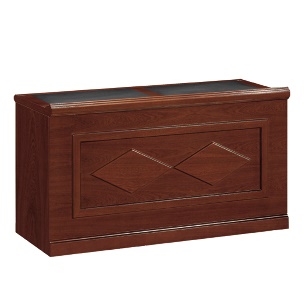 会议室家具桌类主席台桌B1351600*600*760基材：桌面选用福建“福人”E1级人造板；饰面材料：双面贴一级天然木皮（包括胡桃木／樱桃木等），木皮厚度≥0.6。
封边：桌面使用楸木/西南桦木等≥6厚实木封边，木材含水率8%—12%；走线孔内缘做封闭处理。永不变形，不开裂。油漆：采用“易涂宝”水性漆涂饰，硬度≥2H。胶粘剂：采用华表牌高档环保胶粘剂。
五金件：采用德国“海福乐”金属调节脚。结构性能描述：前挡板落地，有造型，桌面设挡笔沿, 带桌斗。有麦克风接口和走线功能。1650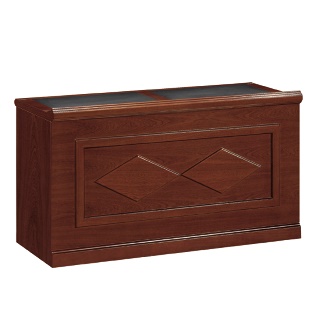 会议室家具柜类电视柜A361200*400*400基材：柜面选用福建“福人”E1级人造板；饰面材料：双面贴一级天然木皮（包括胡桃木／樱桃木等），木皮厚度≥0.6。
封边：柜面使用楸木/西南桦木等≥6厚实木封边，木材含水率8%—12%；走线孔内缘做封闭处理。永不变形，不开裂。油漆：采用“易涂宝”水性漆涂饰，硬度≥2H。胶粘剂：采用华表牌高档环保胶粘剂。
五金件：采用德国“海福乐”金属调节脚、铰链，三节静音滑轨。结构性能描述：有走线功能，中间设空斗，两侧设抽屉或柜门。1650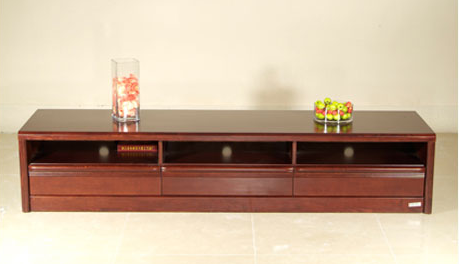 会议室家具柜类电视柜B37800*400*600基材：柜面选用福建“福人”E1级人造板；饰面材料：双面贴一级天然木皮（包括胡桃木／樱桃木等），木皮厚度≥0.6。
封边：柜面使用楸木/西南桦木等≥6厚实木封边，木材含水率8%—12%；走线孔内缘做封闭处理。永不变形，不开裂。油漆：采用“易涂宝”水性漆涂饰，硬度≥2H。胶粘剂：采用华表牌高档环保胶粘剂。
五金件：采用德国“海福乐”金属调节脚、铰链，三节静音滑轨。结构性能描述：有走线功能，上部设空斗，下设对开门。1290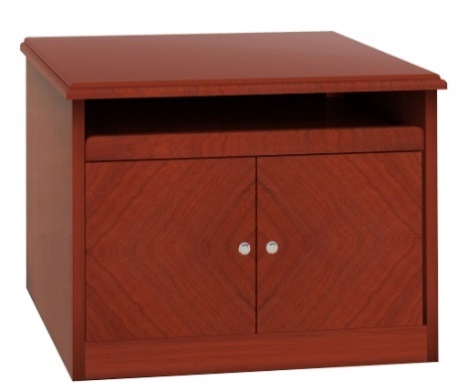 会议室家具柜类茶水柜381200*420*900（柜面高）基材：柜面选用福建“福人”E1级人造板；饰面材料：双面贴一级天然木皮（包括胡桃木／樱桃木等），木皮厚度≥0.6。
封边：柜面使用楸木/西南桦木等≥6厚实木封边，木材含水率8%—12%；走线孔内缘做封闭处理。永不变形，不开裂。油漆：采用“易涂宝”水性漆涂饰，硬度≥2H。胶粘剂：采用华表牌高档环保胶粘剂。
五金件：采用德国“海福乐”金属调节脚、铰链，三节静音滑轨。结构性能描述：三面带挡水沿，三屉三门结构，门内各设活动搁板一块，搁板厚度25。1450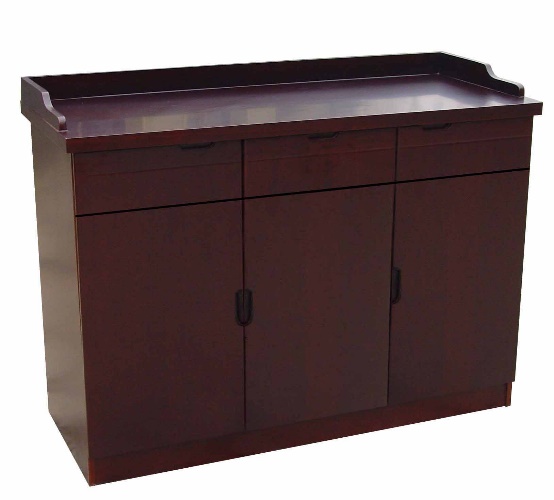 会议室家具柜类茶水柜39900*420*900（柜面高）基材：柜面选用福建“福人”E1级人造板；饰面材料：双面贴一级天然木皮（包括胡桃木／樱桃木等），木皮厚度≥0.6。
封边：柜面使用楸木/西南桦木等≥6厚实木封边，木材含水率8%—12%；走线孔内缘做封闭处理。永不变形，不开裂。油漆：采用“易涂宝”水性漆涂饰，硬度≥2H。胶粘剂：采用华表牌高档环保胶粘剂。
五金件：采用德国“海福乐”金属调节脚、铰链，三节静音滑轨。结构性能描述：三面带挡水沿，柜面下二屉二门结构，门内设活动搁板一块，搁板厚度25。1180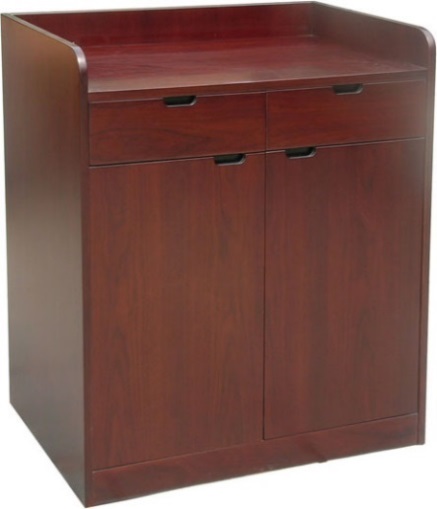 会议室家具椅类主席台椅40常规中背、带扶手。采用楸木/西南桦木实木椅架，榫卯结构，木材含水率8%-12%；椅座、背采用麻绒面料覆面，内衬高回弹PU泡棉，座密度≥40kg/m3，背密度≥25kg/m3，回弹性≥40%；椅背半软包。椅架有起线造型。水性漆涂饰，硬度≥2H。配尼龙脚垫。680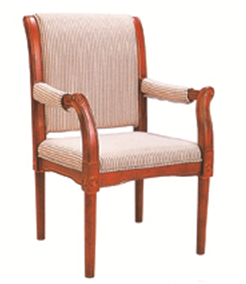 会议室家具椅类主席台椅41常规中背、带扶手。采用楸木/西南桦木实木椅架，榫卯结构，木材含水率8%-12%；椅座、背采用一级牛皮覆面，内衬高回弹PU泡棉，座密度≥40kg/m3，背密度≥25kg/m3，回弹性≥40%；椅背半软包。椅架有起线造型。水性漆涂饰，硬度≥2H。配尼龙脚垫。790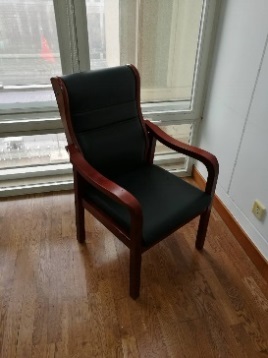 会议室家具椅类会议椅A42常规中背、带扶手。一级牛皮覆面；内衬环保高回弹PU泡棉，座密度≥40Kg/ m3、背密度≥25Kg/ m3，回弹性≥40%；PP 扶手。倾仰、升降、锁定机构；配气压棒，行程≥60，最低座面高≤440； 铝合金五星脚；PU脚轮。795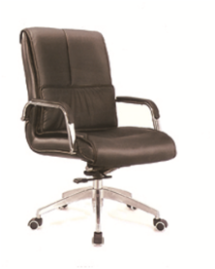 会议室家具椅类会议椅B43常规中背，带扶手。采用楸木/西南桦木实木椅架，榫卯结构，木材含水率8%-12%；椅座、背采用一级牛皮覆面，内衬高回弹PU泡棉，座密度≥40kg/m3，背密度≥25kg/m3，回弹性≥40%；椅背半软包。水性漆涂饰，硬度≥2H。配尼龙脚垫。　790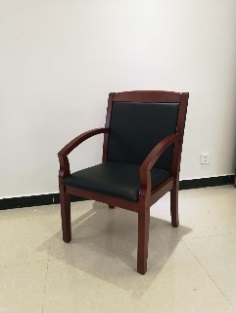 会议室家具椅类会议椅C44常规中背，带扶手。采用楸木/西南桦木实木椅架，榫卯结构，木材含水率8%-12%；椅座、背采用麻绒面料覆面，内衬高回弹PU泡棉，座密度≥40kg/m3，背密度≥25kg/m3，回弹性≥40%；椅背半软包。水性漆涂饰，硬度≥2H。配尼龙脚垫。　680会议室家具椅类会议椅D45常规中背，无扶手。采用楸木/西南桦实木椅架，四腿、四望、两枨，榫卯结构，木材含水率8%-12%，椅座、椅背为实木。水性漆涂饰，硬度≥2H。配尼龙脚垫。590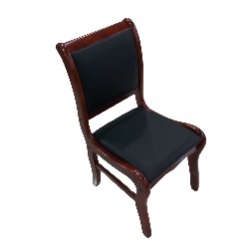 会议室家具椅类折叠椅46常规钢管折叠椅架，壁厚≥1.2，表面喷塑；椅座、椅背采用 PU革覆面，内衬高回弹PU泡棉，衬板采用 E1级多层板；配套脚。　240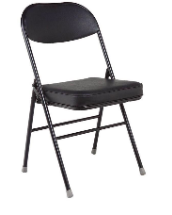 休息室（寝室）家具床类单人床471200*2000*1100（床屏）板式床箱，床屏采用实木框架榫卯结构。床屏芯板采用福建“福人” E1级人造板，0.6厚胡桃木/樱桃木皮饰面，所有油饰部分均采用水性漆，硬度≥2H。床板下设实木床带，不少于5根，木材含水率8%-12%。床箱、床板采用松木板，2厚PVC封边。床箱下面钉尼龙脚垫。配弹簧软床垫（厚度≥200）。2800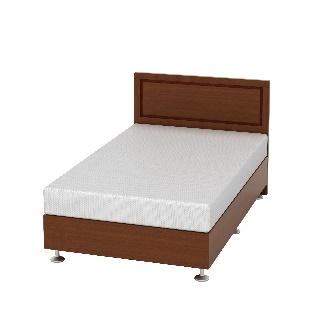 休息室（寝室）家具柜类床头柜48500*400*550基材：柜面选用福建“福人”E1级人造板；饰面材料：双面贴一级天然木皮（包括胡桃木／樱桃木等），木皮厚度≥0.6。
封边：柜面使用楸木/西南桦木等≥6厚实木封边，木材含水率8%—12%；走线孔内缘做封闭处理。永不变形，不开裂。油漆：采用“易涂宝”水性漆涂饰，硬度≥2H。胶粘剂：采用华表牌高档环保胶粘剂。
五金件：采用德国“海福乐”金属调节脚、铰链，三节静音滑轨。结构性能描述：两抽屉。720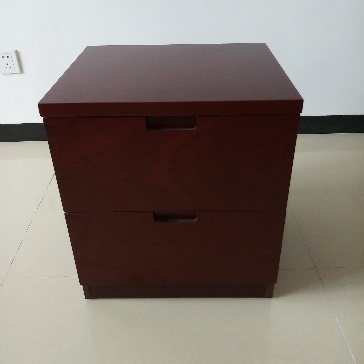 餐厅家具桌类圆 餐 桌49直径2000*760桌面基材采用福建“福人”E1级人造板，0.6厚楸木木皮饰面，桌面板≥6厚实木封边；桌架采用硬杂木，榫卯结构，木材含水率8%-12%。采用水性漆涂饰，硬度≥2H。配φ1300一体式钢化玻璃转盘。5200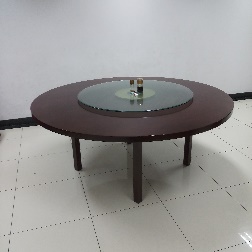 餐厅家具桌类餐桌501400*800*760整体采用硬杂木制作，桌架四腿、四望，榫卯结构，木材含水率8%-12%。采用水性漆涂饰，硬度≥2H。2600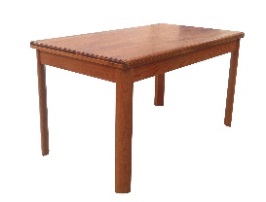 餐厅家具椅类餐椅A51常规中背，有扶手。采用楸木/西南桦木实木椅架，榫卯结构，木材含水率8%-12%；椅座、背采用麻绒面料覆面，内衬高回弹PU泡棉，座密度≥40kg/m3，背密度≥25kg/m3，，回弹性≥40%；水性漆涂饰，硬度≥2H。配尼龙脚垫。850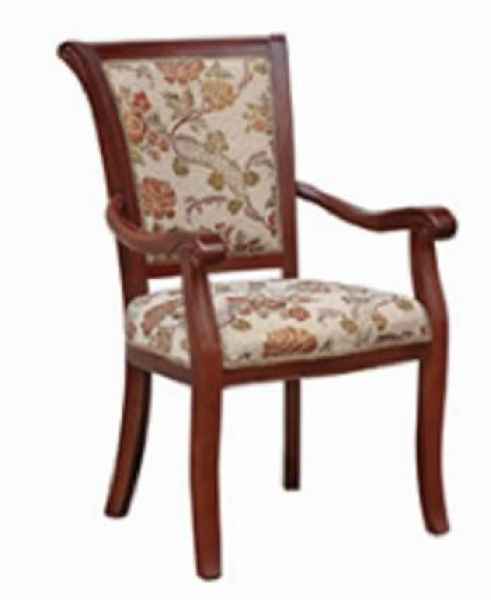 餐厅家具椅类餐椅B52常规中背，无扶手。采用楸木/西南桦实木椅架，四腿、四望、两枨，榫卯结构，木材含水率8%-12%，椅座、椅背为实木。水性漆涂饰，硬度≥2H。配尼龙脚垫。　560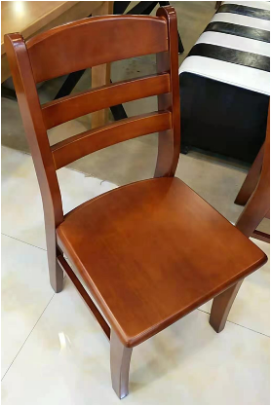 礼堂(教室)家具桌类讲桌531000*520*1200基材：柜面选用福建“福人”E1级人造板；饰面材料：双面贴一级天然木皮（包括胡桃木／樱桃木等），木皮厚度≥0.6。
封边：柜面使用楸木/西南桦木等≥6厚实木封边，木材含水率8%—12%；走线孔内缘做封闭处理。永不变形，不开裂。油漆：采用“易涂宝”水性漆涂饰，硬度≥2H。胶粘剂：采用华表牌高档环保胶粘剂。
五金件：采用德国“海福乐”铰链，三节静音滑轨。结构性能描述：配抽屉及柜门，有走线功能。2100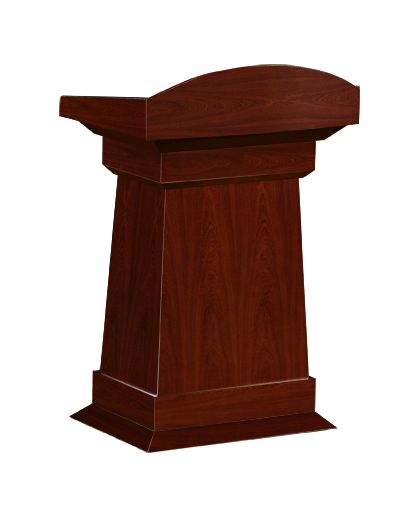 礼堂(教室)家具桌类条桌541400*500*760基材：柜面选用福建“福人”E1级人造板；饰面材料：双面贴一级天然木皮（包括胡桃木／樱桃木等），木皮厚度≥0.6。
封边：柜面使用楸木/西南桦木等≥6厚实木封边，木材含水率8%—12%；走线孔内缘做封闭处理。永不变形，不开裂。油漆：采用“易涂宝”水性漆涂饰，硬度≥2H。胶粘剂：采用华表牌高档环保胶粘剂。结构性能描述：有前挡板，带斗，桌面有挡笔沿。1600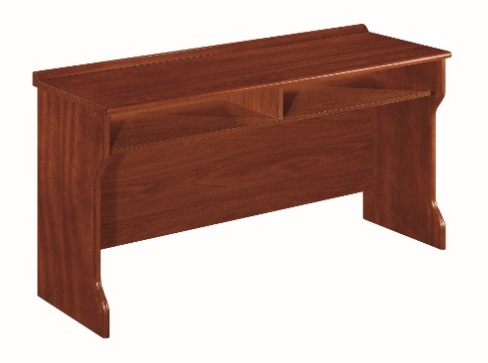 大类小类产品编号规格材质配置投报价格（元）产品图样办公室家具桌类办公桌（有副台）55主台2200*1100*760副台1400*550*660办公桌构成：主台、副台、三屉活动推柜。基材：台面选用福建“福人”E1级三聚氰胺人造板；
封边：2厚PVC封边。永不变形，不开裂。桌腿：铝合金桌腿，阳极氧化/静电喷塑处理。
五金件：采用德国“海福乐”三节静音滑轨、锁具、铰链、金属调节脚。
结构性能描述：主、副台带合理走线功能；三屉活动推柜（配连杆锁）下屉下设前置导向轮；副台可移动，下设柜门及抽屉，门内设搁板，柜门配锁具。　司局级4200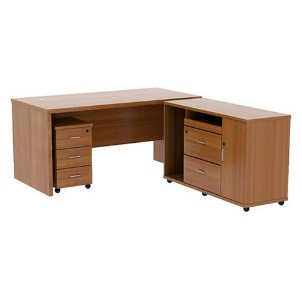 办公室家具桌类办公桌（有副台）56主台2000*1000*760副台1200*500*660办公桌构成：主台、副台、三屉活动推柜。基材：台面选用福建“福人”E1级三聚氰胺人造板；
封边：2厚PVC封边。永不变形，不开裂。桌腿：铝合金桌腿，阳极氧化/静电喷塑处理。
五金件：采用德国“海福乐”三节静音滑轨、锁具、铰链、金属调节脚。
结构性能描述：主、副台带合理走线功能；三屉活动推柜（配连杆锁）下屉下设前置导向轮；副台可移动，下设柜门及抽屉，门内设搁板，柜门配锁具。　司局级3800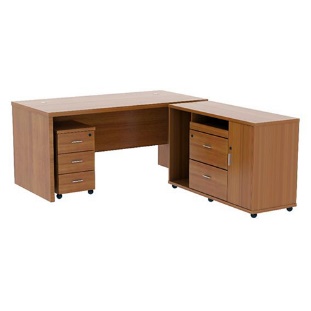 办公室家具桌类办公桌（有副台）57主台1800*1000*760副台1200*500*660办公桌构成：主台、副台、三屉活动推柜。基材：台面选用福建“福人”E1级三聚氰胺人造板；
封边：2厚PVC封边。永不变形，不开裂。桌腿：铝合金桌腿，阳极氧化/静电喷塑处理。
五金件：采用德国“海福乐”三节静音滑轨、锁具、铰链、金属调节脚。
结构性能描述：主、副台带合理走线功能；三屉活动推柜（配连杆锁）下屉下设前置导向轮；副台可移动，下设柜门及抽屉，门内设搁板，柜门配锁具。2800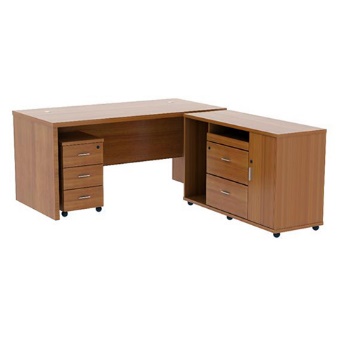 办公室家具桌类办公桌（有副台）58主台1600*800*760副台1200*400*660办公桌构成：主台、副台、三屉活动推柜。基材：台面选用福建“福人”E1级三聚氰胺人造板；
封边：2厚PVC封边。永不变形，不开裂。桌腿：铝合金桌腿，阳极氧化/静电喷塑处理。
五金件：采用德国“海福乐”三节静音滑轨、锁具、铰链、金属调节脚。
结构性能描述：主、副台带合理走线功能；三屉活动推柜（配连杆锁）下屉下设前置导向轮；副台可移动，下设柜门及抽屉，门内设搁板，柜门配锁具。　2580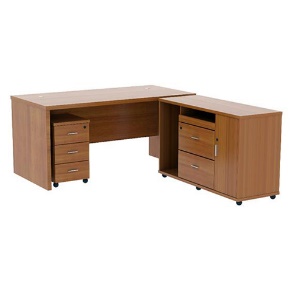 办公室家具桌类办公桌（无副台）591600*800*760基材：台面选用福建“福人”E1级三聚氰胺人造板
封边：2厚PVC封边。永不变形，不开裂。桌腿：铝合金桌腿，阳极氧化/静电喷塑处理。五金件：采用德国“海福乐”三节静音滑轨、锁具、铰链、金属调节脚。
结构性能描述：一侧为铝合金桌腿，另一侧为三屉固定柜。带合理走线功能。　1950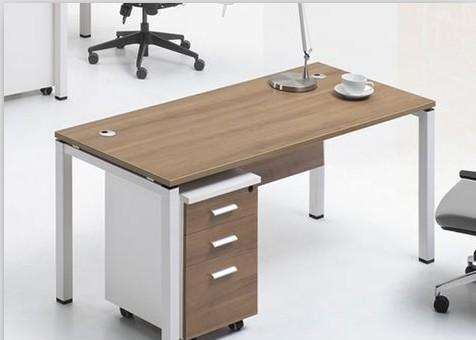 会议室家具桌类会议桌601延米基材：台面选用福建“福人”E1级三聚氰胺人造板
封边：2厚PVC封边。永不变形，不开裂。桌腿：铝合金桌腿，阳极氧化/静电喷塑处理。
五金件：采用德国“海福乐”金属调节脚。
结构性能描述：有多媒体线盒和走线功能。　1600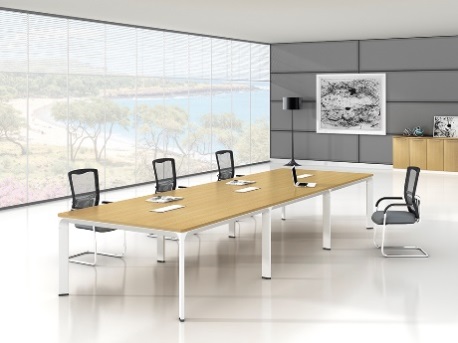 会议室家具椅子类椅子A61常规低背，有扶手。铝合金椅架，表面阳极氧化/静电喷塑处理，椅座、背板采用PU革/麻绒面料覆面，内衬高回弹PU泡棉，配PU套脚。　680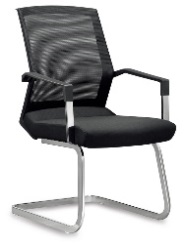 会议室家具椅子类椅子B62常规低背，有扶手。铝合金椅架，表面阳极氧化/静电喷塑处理，椅座、背板采用PU革/麻绒面料覆面，内衬高回弹PU泡棉，椅座可翻转，配PP可翻转手写板，后腿带小轮子，可摞放。　795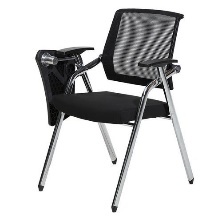 